ДОГОВОР № ДС - _____/2022об оказании услуг дошкольного образования и услуг по присмотру и уходуг. Пермь						         	                            	«________» __________ 2022г.Индивидуальный предприниматель Новоселова Ирина Львовна (Центр детского развития «Солнечный класс», детский сад), именуемый в дальнейшем «Исполнитель», в лице Новоселовой Ирины Львовны, действующей на основании Свидетельства ОГРНИП 305590301400120,  Лицензии № 5510, выданной 27 августа 2021 г. Государственной инспекцией по надзору и контролю в сфере образования Пермского края, с одной стороны, и_______________________________________________________________________________________________           (Ф. И. О. законного представителя несовершеннолетнего) (далее - Заказчик), _______________________________________________________________________________________________           (Ф. И. О. законного представителя несовершеннолетнего) (далее - Заказчик), действующий в интересах____________________________________________________ дата рождения _____________________.                                                                   (Ф.И.О. ребенка) (далее – Потребитель или Воспитанник)с другой стороны, заключили настоящий договор о нижеследующем.ПРЕДМЕТ ДОГОВОРАИсполнитель принимает на себя обязательства по обучению Воспитанника в рамках реализации основной образовательной программы дошкольного образования в соответствии с федеральным государственным образовательным стандартом дошкольного образования, а также по организации присмотра и ухода за Воспитанником, а Заказчик обязуется вносить установленную Договором плату.Наименование образовательной программы: «От рождения до школы» под редакцией Вераксы Н. Е. (далее – Образовательная программа).Форма обучения по Образовательной программе – очная.Срок освоения образовательной программы (продолжительность обучения) на момент подписания настоящего Договора составляет 7 лет.Обучение Воспитанника, а также присмотр и уход за ним осуществляется в помещении детского сада по адресу: 614030, г. Пермь, ул. Вильямса, 20/3, офис 1.Режим пребывания Воспитанника в образовательной организации – 12 (двенадцать) часов.Потребитель зачисляется в разновозрастную группу общеразвивающей направленности.Исполнителем установлен Режим детского сада:Пятидневная рабочая неделя. Выходные дни: суббота, воскресенье, праздничные.Прием детей с 06.45 до 08.30. Окончание работы - 18.45.В предпраздничные дни окончание работы до 18.00.Возможные изменения в режиме работы заранее доводятся до сведения Заказчика.ПРАВА И ОБЯЗАННОСТИ ИСПОЛНИТЕЛЯИсполнитель вправе:Самостоятельно осуществлять образовательную деятельность, определять учебно-методическое обеспечение образовательного процесса, образовательных технологий в рамках Образовательной программы.Привлекать для исполнения взятых на себя обязательств третьих лиц без дополнительного согласования с Заказчиком.Не принять Воспитанника с видимыми симптомами заболевания, а также после отсутствия длительностью более 5 (пяти) дней без представления медицинской справки о состоянии здоровья Воспитанника в соответствии с п. 3.2.8 Договора.Не допускать в детский сад Заказчика и лиц, указанных в п. 7.5 Договора, а также не передавать им Воспитанника, если это создает угрозу для жизни и здоровья Воспитанника, иных детей, в том числе, если имеются основания полагать, что указанные лица находятся в состоянии алкогольного или наркотического опьянения, а в случае возникновения конфликтной ситуации вызвать сотрудников правоохранительных органов.Уведомлять компетентные органы в случае подозрения или выявления признаков любого вида (формы) насилия над Воспитанником.По письменному заявлению Заказчика изменить сроки внесения Родительской платы.Снизить размер платы по договору или не взимать ее с отдельных категорий родителей (законных представителей) в определенных нормативными актами Исполнителя случаях и порядке.Требовать от Заказчика не оставлять Ребенку в период его пребывания в детском саду вещи, наличие которых не является необходимым или обязательным, в том числе украшений, мобильных устройств, игрушек, а также предметов, потенциально опасных для жизни и здоровья Воспитанника и третьих лиц (мелких игрушек, колющих, режущих предметов, воспламеняющихся предметов, лекарственных и профилактических препаратов и пр.).Исполнитель обязан:Зачислить Воспитанника в группу на основании заявления Заказчика.Организовать и обеспечить надлежащее оказание услуг, предусмотренных в разделе 1 Договора. Образовательные услуги оказываются в соответствии с образовательным стандартом, условиями Договора и другими локальными нормативными актами, разрабатываемыми Исполнителем.Обеспечить Воспитанника полноценным сбалансированным питанием.Обеспечить Заказчику доступ к информации для ознакомления, в том числе с лицензией Исполнителя на осуществление образовательной деятельности, с образовательными программами и другими документами, регламентирующими деятельность детского сада и осуществление образовательной деятельности, права и обязанности Воспитанника и Заказчика. Указанные документы и сведения размещаются на сайте Исполнителя в сети интернет в объеме и порядке, установленных действующим законодательством РФ.Обеспечить безопасные условия обучения, воспитания, присмотра и ухода за Воспитанником в соответствии с действующим законодательством РФ.Не разглашать сведения, ставшие известными в ходе исполнения Договора, являющиеся информацией конфиденциального характера.Проявлять уважение к личности Воспитанника, оберегать его от всех форм физического и психологического насилия, обеспечить условия укрепления нравственного, физического и психологического здоровья, эмоционального благополучия Воспитанника с учетом его индивидуальных особенностей.Сохранять за Воспитанником место в детском саду в случае его отсутствия, при условии выполнения Заказчиком обязательств по компенсации затрат Исполнителя согласно п. 4.7 Договора.Исполнитель не несет ответственности за сохранность личных вещей ребенка, наличие которых не является необходимым или обязательным в рамках оказания услуги, а именно: драгоценные украшения и иные ценные вещи (мобильный телефон); игрушки, принесенные из дома за исключением случаев, установленных действующим законодательством РФ. ПРАВА И ОБЯЗАННОСТИ ЗАКАЗЧИКА И ВОСПИТАННИКАЗаказчик вправе:Требовать от Исполнителя предоставления информации по вопросам: Касающимся организации и обеспечения надлежащего оказания услуг, предусмотренных разделом 1 Договора; О поведении, эмоциональном состоянии Воспитанника во время его пребывания в детском саду, его развитии и способностях, отношении к образовательной деятельности.Обращаться к Исполнителю по вопросам, касающимся образовательного процесса.Знакомиться с документами, регламентирующими деятельность детского сада и осуществление образовательной деятельности, права и обязанности Воспитанника и Заказчика.Заказчик обязан:Предоставить Исполнителю достоверную информацию об особенностях психического и физического развития Воспитанника, его здоровья и поведении путем заполнения анкеты, а также по запросу Исполнителя.Соблюдать требования режима работы детского сада и иных локальных нормативных актов Исполнителя, общепринятых норм поведения, в том числе проявлять уважение к педагогическим работникам, административно-хозяйственному, производственному, учебно-вспомогательному, медицинскому и иному персоналу Исполнителя, другим воспитанникам, не посягать на их честь и достоинство.Обеспечить посещение Воспитанником детского сада в соответствии с режимом работы детского сада, в том числе передавать и своевременно забирать Воспитанника из детского сада.При поступлении Воспитанника в детский сад и в период действия Договора своевременно представлять Исполнителю все необходимые документы, предусмотренные законодательством Российской Федерации, локальными нормативными актами Исполнителя, а также необходимые Исполнителю для получения субсидий из регионального и муниципального бюджета, в том числе:Копию свидетельства о рождении Воспитанника;Копию документа о регистрации Воспитанника по месту жительства;Копию СНИЛС Воспитанника;Копию СНИЛС Заказчика;Копию полиса обязательного медицинского страхования Воспитанника;Медицинскую карту по форме 026/у;Прививочный сертификат Воспитанника по форме 63/у;Справку об эпидемиологическом окружении по форме 095/у;Копии паспортов родителей (законных представителей) Воспитанника;Иные документы, установленные законом и (или) необходимые для получения субсидий.Потребителю для пребывания Ребенка в детском саду необходимо обеспечить: сменную обувь, соответствующую погоде верхнюю одежду для совершения прогулок, а также, 2 запасных комплекта нижнего белья. Памперсы (при необходимости). Обувь и белье ребенка должны быть промаркированы (подписаны).Передавать Ребенка Исполнителю здоровым и в опрятном виде. При подозрении заболевания Воспитанника Исполнитель может отказать в его приеме в детский сад.Информировать Исполнителя о предстоящем отсутствии Воспитанника или его болезни, а также информировать Исполнителя о контактах Воспитанника с лицами, у которых выявлены инфекционные заболевания. В случае заболевания Воспитанника, подтвержденного заключением медицинской организации, либо выявленного медицинским работником Исполнителя, Заказчик обязуется принять меры по восстановлению его здоровья и не допускать посещения детского сада Воспитанником в период заболевания.Представлять справку после перенесенного Воспитанником заболевания, а также отсутствия Воспитанника более 5 дней (за исключением выходных и праздничных дней), с указанием диагноза, длительности заболевания, сведений об отсутствии контакта с инфекционными больными. Извещать Исполнителя о выходе Воспитанника в детский сад за один день до выхода.Не допускать наличия у Воспитанника потенциально опасных для жизни и здоровья предметов (мелких игрушек, колющих, режущих предметов, возгорающихся предметов, лекарственных и профилактических препаратов, продуктов питания и др. опасных или вредных для здоровья предметов).Бережно относиться к имуществу Исполнителя, возмещать ущерб, причиненный имуществу Исполнителя, в соответствии с законодательством Российской Федерации.Незамедлительно сообщать Исполнителю об изменении своего места жительства, места жительства Воспитанника, а также иных предоставленных Исполнителю данных о себе и о Воспитаннике, в том числе об изменении контактного номера телефона, адреса электронной почты, иных контактных данных, необходимых для своевременного направления сообщений и оповещений Заказчику.Осуществлять надзор за Воспитанником в случае совместного пребывания в детском саду Воспитанника и Заказчика (иных законных представителей Воспитанника); Ответственность за жизнь и здоровье Воспитанника в указанном случае возлагается на родителей (законных представителей) Воспитанника.В течение 1 (одного) месяца с момента прекращения действия Договора забрать личные вещи Воспитанника из детского сада.Своевременно и в полном объеме вносить плату по Договору.Медицинское обслуживание и прививочная работа Воспитанника проводится в медицинских учреждениях по месту жительства Воспитанника, ответственность за ее осуществление несет Заказчик.СТОИМОСТЬ ОБУЧЕНИЯ, РОДИТЕЛЬСКАЯ ПЛАТА И ПОРЯДОК РАСЧЕТОВОбучение Воспитанника по Основной общеобразовательной программе в соответствии с условиями Договора осуществляться бесплатно в случае заключения Исполнителем договора о предоставлении субсидий из бюджета Пермского края в целях возмещения затрат, связанных с предоставлением дошкольного образования в соответствии с Порядком предоставления субсидий из бюджета Пермского края частным дошкольным образовательным организациям и индивидуальным предпринимателям, осуществляющим образовательную деятельность по образовательным программам дошкольного образования, утв. постановлением Правительством Правительства Пермского края от 05.03.2014 г № 138-п. Плата за обучение не взимается на период действия указанного договора о предоставлении субсидий. В случае, если до даты заключения договора о предоставлении субсидий Исполнителем взималась плата за обучение с Заказчика, Исполнитель обязуется произвести возврат полученной оплаты за обучение Заказчику в полном объеме за весь период, на который предоставляется субсидия.Плата за присмотр и уход за Воспитанником (далее и ранее – Родительская плата) согласно условиям Договора составляет: постоянная часть 3840 (три тысячи восемьсот сорок) руб. за календарный месяц; переменная часть 180 (сто восемьдесят) рублей за рабочий день. Постоянная часть Родительской платы является абонентской платой (ст. 429.4 Гражданского кодекса РФ), рассчитана с учетом нормативной наполняемости группы и затрат Исполнителя на оказание услуг, которые не зависят от количества детей, посещающих детский сад. Постоянная часть Родительской платы подлежит внесению Заказчиком независимо от количества дней посещения Воспитанником детского сада в календарном месяце.Родительская плата может быть снижена в случае заключения Исполнителем договора о предоставлении субсидии по возмещению затрат на осуществление присмотра и ухода за детьми в соответствии с Положением о порядке предоставления субсидий по возмещению части затрат частным образовательным организациям, осуществляющим образовательную деятельность по образовательным программам дошкольного образования, присмотр и уход за детьми в возрасте от 1 года до 8 лет на территории города Перми и имеющим лицензию на осуществление образовательной деятельности, утв. постановлением Администрации города Перми от 28.03.2013 г. №191, соразмерно предоставленной субсидии, а также локальными нормативными актами Исполнителя.Не допускается включение расходов на реализацию Основной общеобразовательной программы в Родительскую плату.Заказчик вносит Родительскую плату не позднее 25 числа месяца, предшествующего месяцу, за который вносится Родительская плата.Родительская плата может вноситься за счет средств материнского капитала в соответствии с Федеральным законом от 29.12.2006 г. «О дополнительных мерах государственной поддержки семей, имеющих детей» №256-ФЗ, постановлением Правительства РФ от 24.12.2007 г. №926.В случае отсутствия Воспитанника в детском саду вне зависимости от причин пропуска Заказчик вносит постоянную часть Родительской платы. Указанная плата представляет собой компенсацию затрат Исполнителя на сохранение за Воспитанником места в детском саду. Переменная часть Родительской платы не взимается. При этом, Заказчику необходимо заблаговременно уведомить Исполнителя об отсутствии Воспитанника.При расторжении договора Исполнитель компенсирует Заказчику денежные средства за пропущенные Воспитанником дни за вычетом компенсации Исполнителя на сохранение за Воспитанником места в детском саду (п. 4.7 Договора) на основании письменного заявления Заказчика.В случае, если в нарушение правил внутреннего распорядка Заказчик забирает Воспитанника из организации по истечении установленного времени, Заказчик возмещает Исполнителю сверхурочные расходы из расчета 200 (двести) руб. за один час опоздания.В случае отпуска родителей плата по договору не взымается из расчета 20 (двадцать) рабочих дней в течение года.Расчеты между сторонами производятся в безналичной форме либо иным не запрещенным законодательством Российской Федерации способом. По окончании каждого квартала Стороны подписывают Акт сдачи-приемки оказанных услуг.ОТВЕТСТВЕННОСТЬ СТОРОН, ОСНОВАНИЯ ИЗМЕНЕНИЯ И РАСТОРЖЕНИЯ 	ДОГОВОРАУсловия, на которых заключен Договор, могут быть изменены по соглашению сторон либо по иным основаниям, предусмотренным законодательством Российской Федерации.Любые изменения и дополнения условий Договора должны быть оформлены в письменной форме и подписаны уполномоченными представителями сторон.Договор прекращает свое действие в связи с истечением срока, на который он заключен, в порядке, установленном Договором и законодательством Российской Федерации.Договор может быть расторгнут досрочно по соглашению сторон, либо по иным основаниям, предусмотренным законодательством Российской Федерации.Стороны несут ответственность за неисполнение или ненадлежащее исполнение обязательств по Договору в соответствии с законодательством Российской Федерации.ОБРАБОТКА ПЕРСОНАЛЬНЫХ ДАННЫХ И ИНФОРМИРОВАНИЕ ЗАКАЗЧИКАВ целях надлежащего исполнения обязательств по Договору и информирования Заказчика последний дает свое согласие на получение сообщений от Исполнителя, в том числе информационного и уведомительного характера путем: СМС - оповещений на номер мобильного телефона: _______________________________ рассылки на адрес электронной почты: __________________________________________Заказчик обязуется своевременно просматривать СМС - сообщения, поступающие на указанный выше номер мобильного телефона от абонента: 89129858198, 89125901099, 78625277 (SunClass) и (или) электронные письма, поступающие по указанному выше адресу электронной почты с электронной почты: sunclass@yandex.ru.Заказчик подтверждает, что по указанному выше номеру мобильного телефона отсутствует блокировка на входящие СМС - сообщения с коротких номеров и буквенных адресатов.Заказчик обязуется обеспечить получение электронных писем по указанному в Договоре адресу электронной почты, в том числе, путем настройки антивирусных программ, расширений браузера, иного программного обеспечения, которое может сделать невозможным получение электронных писем Исполнителя, в том числе путем блокировки электронных писем или направления их в спам.Все сообщения и (или) уведомления, направленные Исполнителем по указанным выше каналам связи, считаются надлежащим образом направленными, а Заказчик считается надлежащим образом уведомленным.Исполнитель в своих действиях руководствуется и полагается на информацию, предоставленную Заказчиком, как на достоверную, и считается действующим добросовестно, если Заказчик своевременно не уведомит его об изменении данных.Заказчик дает согласие на получение рекламно-информационных материалов Исполнителя посредством SMS - рассылки и/или рассылки по электронной почте.Отказ Заказчика от получения рекламно-информационных материалов Исполнителя должен быть оформлен письменно.Заказчик дает согласие на получение и обнародование фото- и видеоматериалов с изображением Заказчика и (или) Воспитанника на стендах в помещениях Исполнителя, официальном сайте Исполнителя в сети Интернет, и других информационных ресурсах Исполнителя, в том числе в сети Интернет: sun-class.ru; vk.com/sunclass; vk.com/daycarecentre; www.instagram.com/sunclass_ec. Указанные материалы могут быть использованы Исполнителем в целях освещения его деятельности, а также целях, связанных с маркетингом.Заказчик уведомлен, что в помещениях и на территории Исполнителя ведется видеонаблюдение с сохранением полученных материалов. Исполнитель предоставляет доступ или копии материалов, полученных с помощью средств видеофиксации, по требованию правоохранительных органов или суда. Исполнитель вправе предоставить доступ к материалам, полученным с помощью средств видеофиксации, Заказчику или иному законному представителю Воспитанника в целях разрешения конфликтных ситуаций.Заказчик дает свое согласие на обработку своих персональных данных и персональных данных Воспитанника Исполнителем с использованием автоматизированных средств или без использования таковых в соответствии с Федеральным законом от 27.07.2006 г. «О персональных данных» №152-ФЗ в объеме, необходимом для исполнения обязательств по Договору, а также получения Исполнителем субсидий из регионального и муниципального (местного) бюджета, в том числе на сбор, запись, систематизацию, накопление, хранение, уточнение (обновление, изменение), извлечение, использование, передачу (предоставление, доступ), обезличивание, блокирование, удаление, уничтожение следующих персональных данных:- Фамилия, имя, отчество, дата рождения, данные свидетельства о рождении Воспитанника, адрес регистрации и проживания, а также иных данных, необходимых для указанных целей.- Фамилия, имя, отчество, дата рождения, паспортные данные, адрес регистрации и проживания Заказчика, номера телефонов и адреса электронной почты, а также иные данных, необходимых для указанных целей.Согласие на обработку персональных данных действует в течение срока действия Договора, а также в течение пяти лет после прекращения его действия.Согласие на обработку персональных данных Заказчика и/или Воспитанника может быть отозвано по письменному заявлению Заказчика.На обработку своих персональных данных и персональных данных Воспитанника на условиях, предусмотренных настоящим пунктом, согласен _________________________________________________________________.                                                                   (Подпись,  Ф,И.О) 	ИНЫЕ УСЛОВИЯДоговор вступает в силу с момента его подписания сторонами и действует до 31.12.2022 г.В случае, если ни одна из сторона за 10 (десять) дней до даты прекращения действия Договора не заявит об обратном, действие Договора продлевается на тех же условиях на новый срок.Окончание срока действия (расторжение) Договора не прекращает неисполненных или ненадлежащим образом исполненных обязательств сторон, в том числе по уплате неустойки.В своих взаимоотношениях стороны стремятся избегать противоречий и конфликтов, а в случае возникновения таких противоречий – разрешать их на основе взаимного согласия и путем переговоров.Заказчик доверяет сопровождать (передавать Исполнителю и забирать из Организации) Воспитанника следующим совершеннолетним лицам:_____________________________________________________________________________(Ф.И.О., степень родства, год рождения, номер телефона, адрес)_____________________________________________________________________________(Ф.И.О., степень родства, год рождения, номер телефона, адрес)_____________________________________________________________________________(Ф.И.О., степень родства, год рождения, номер телефона, адрес)При изменении перечня лиц, которым Заказчик доверят Воспитанника, Заказчик незамедлительно уведомляет об этом Исполнителя.РЕКВИЗИТЫ И ПОДПИСИ СТОРОНАнкета родителейФамилия, имя, отчество ребенка ___________________________________________________________________Дата рождения ребенка _______________________________________________Какими социальными сетями Вы пользуетесь?_______________________________Хотите ли Вы оперативно знакомиться с фото/видео Вашего ребенка в Центре «Солнечный класс» и комментариями педагога посредством Соц. сети «ВКонтакте»? __________Готовы ли Вы для этого вступить в закрытую группу для родителей – клиентов «Солнечного класса» в Соц. сети «ВКонтакте»? Ваш актуальный e-mail (личный и/или рабочий):_____________________________________Как часто Вы пользуетесь электронной почтой?____________________________Посещает ли ребенок дополнительные платные услуги? _____________________Если «да», то какие?_________________________________________________________________________________________________________________________________Есть ли у ребенка аллергическая(ие) реакция(и), если да, то на что?__________________________________________________________________________________________________________________________________________________Есть ли у ребенка проблемы со здоровьем, которые необходимо учитывать?_________________________________________________________________________________________________________________________________________________Состоял ли (состоит ли) ребенок на диспансерном учете? ________ У каких специалистов? ________________________________________________________________________________________________________________________________________________________________________________________________________________Есть ли у ребенка отклонения в поведении, которые необходимо учитывать в ДС (например, истерические реакции, агрессивность)? _______________________________________________________________________________________________________________________________________________________________________________________________________________Дополнительная информация, которую Исполнителю необходимо учитывать при оказании услуг по договору: _________________________________________________________________________________________________________________________________________________________________________________________________________________________________________________________________Дата ___________Подпись ________________(ФИО полностью) ______________________Правила посещения детского сада,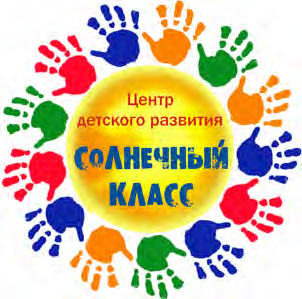 в Центре «Солнечный класс»Информация для родителейЧто ребенку необходимо иметь с собой Вторая обувь,Смена одежды - футболка, шорты,  юбка или платье  запасные трусики, маечка,Памперсы  для малышей,Носки, гольфы на выбор, Пижама (по желанию),Расческа, Одежда для прогулки.Одежда и обувь должна быть промаркирована (ручкой или наклейками).Чего нельзя давать ребенку с собойжевательную резинку, драже, таблеткиденьги,драгоценности,мелкие предметы, игрушки (серьги, заколки, шарики, пуговицы, бусы, мелкие детали игрушек), которые дети могут проглотить или засунуть в нос.Нельзя приводить ребенка в сережках, в футболках с бусинами, с заколками/резинками с бусинами. Наличие симптомов болезниЕсли во время пребывания ДС у ребенка появились симптомы болезни, то администратор Центра «Солнечный класс» незамедлительно извещает об этом родителей. В данном случае родителям необходимо забрать ребенка из ДС «Солнечный класс».Отсутствие ребенка в ДСВ случае болезни ребенка (или другой уважительной причины) необходимо сообщить данную информацию администратору Центра «Солнечный класс» по телефону 8 912 590 10 35. Если звонка от родителей об отсутствии ребенка не будет, он будет считаться пропуском без уважительной причины. Оплата питания за такие пропуски – не компенсируется.После выздоровления/возвращения из отпуска ребенка родителям необходимо представить в Центр «Солнечный класс» справку о том, что ребенок здоров. Накануне прихода на занятие после болезни/возвращения из отпуска родителям необходимо сообщить об этом администратору Центра «Солнечный класс».Если ребенок отсутствует в ДС более 1 рабочего дня, при его возвращении требуется справка из медучреждения о том, что ребенок здоров.Посещение ДС в течение полумесяца возможно, в случае отъезда из города в связи с отпуском. Вопрос решается по индивидуальной предварительной договоренности с руководителем Центра «Солнечный класс».После возращения ребенка из отпуска родителям необходимо представить в Центр «Солнечный класс» те же справки, что при зачислении ребенка в ДС (кал на яйцеглист, соскоб на энтеробиоз и справка от педиатра). Что делать, если ребенок дерется?Конфликты и драки между детьми – это естественный атрибут общения. Чтобы дети могли сотрудничать, а не «воевать» - их нужно обучить навыкам взаимодействия со сверстниками. Такие навыки не возникают сами по себе – этому специально надо учить и требуется время. Драки между детьми возникают, потому что они еще не освоили мирные способы, а не потому что они невоспитанные, плохие или «испорченные».Если Ваш ребенок дерется спокойным, но «непререкаемым» тоном скажите: «так делать нельзя». Хихиканье, нетвердость или иной подтекст – будут стимулировать драчливое поведение малыша. В крайнем случае, спокойно выведите ребенка за двери помещения. Не закатывайте скандал и сами не бейте ребенка.Если Вашего ребенка бьет другой ребенок. Разведите детей. Скажите твердо и спокойно другому ребенку, что драться нельзя. Предложите мирный выход из конфликтной ситуации.Отношение к другим детямДля успешной социализации Вашему ребенку важно научиться сотрудничать с разными детьми и по уровню развития и по физическим данным. Большое значение в развитии навыком сотрудничества, является Ваше отношение к другим детям. Крайне важно, чтобы Вы относились к любым другим детям с уважением и терпением, даже если они порой ведут себя «плохо».Оплата услуг Центра «Солнечный класс»Оплата услуг проводится авансовым платежом до 25 числа месяца, предшествующего месяцу оказанию услуг. С уважением, коллектив Центра «Солнечный класс»ИсполнительЗаказчикИП Новоселова Ирина ЛьвовнаОГРНИП 305590301400120 ИНН 590600427331р/с № 40802810900000481500                               В АО АКИБ "Почтобанк" г. ПермьК/с № 30101810400000000705 БИК 045773705КПП банка: 590201001Центр детского развития «Солнечный класс»Адрес оказания услуг: 614030, г. Пермь, ул. Вильямса, 20/3, оф. 1Контакты: 8 912 98 58 198, sunclass@ya.ru____________________/Новоселова И. Л./Ф.И.О. _____________________________________________Паспорт серия:___________ № _________________________Выдан:______________________________________________(дата выдачи,  выдавший орган)____________________________________________________Адрес регистрации: __________________________________________________________________________Адрес проживания: __________________________________при не совпадении______________________________________ _____________Тел:________________________________________________E-mail: _____________________________________________________/___________________/